Цель (обучения): Формирование представления об  электронных  таблицах, знакомство с интерфейсом программы MS Excel создания электронных таблиц.Цель (личностного развития): Способствовать развитию навыков самостоятельной учебной деятельности и критического мышления. Создание условий для формирования умений находить и отбирать информацию по данной теме.Формирование умения использовать полученную информацию на практике и в жизни.Ожидаемые результаты: А: Знаю и понимаю: Понятия «электронная таблица», «рабочая книга», «лист», элементы электронной таблицы, назначение табличного процессора.В: Умею: Рассказать в группе понятия «электронная таблица», «рабочая книга», «лист», элементы электронной таблицы.Определять диапазон ячеек, С: Могу: Находить и отбирать  нужную информацию из различных источников. Работать в паре, в группе.Наименование учрежденияГУ «СОШ №13ФИОБлок Наталья ЛеонидовнаДолжностьучитель  информатикиСтаж работы16КатегорияВысшаяПредметинформатикаТема«Электронные таблицы, интерфейс окна табличного процессора, основные понятия электронных таблиц».Класс8Вре-мяЭтапы урокаЗадачиДеятельность учителяДеятельность ученикаОрганизационные формыОцениваниеИспользуе-мые модули1-2 минутМотивационно-целевой этап Создание благоприят-ного психологи-ческого климатаСлайд 1   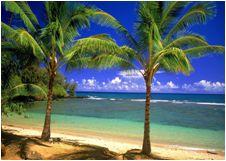 - Закройте глаз,  представьте, что вы находитесь на берегу моря, вас греет теплое солнце, вам очень хорошо. Откройте глаза. Посмотрите друг на друга и улыбнитесь.- Несмотря на холодную  погоду за окном, я желаю вам плодотворной работы и теплой  дружеской атмосферы в классе.Учащиеся мысленно настраиваются на урок.ФронтальноФормативное оцениваниеаплодисментыИКТ3-5 минутМотивационно-целевой этап Актуализация имеющихся знанийПривести обучаемого в состояние готовности к восприятию материала, подлежащего усвоению.Сформировать позитивное отношение обучаемого к целям и задачам формируемой деятельности, а также к содержанию учебного материала. В рамках этой фазы необходимо сформулировать цели и содержание предстоящей работы обучаемого, практическую ценность результатов его работы.На доске открытыдва окнаю. Задание: сравните окно MS Word и MS ExcelНайдите 10 отличий и 10 сходных элементов.  (Приложение 1.)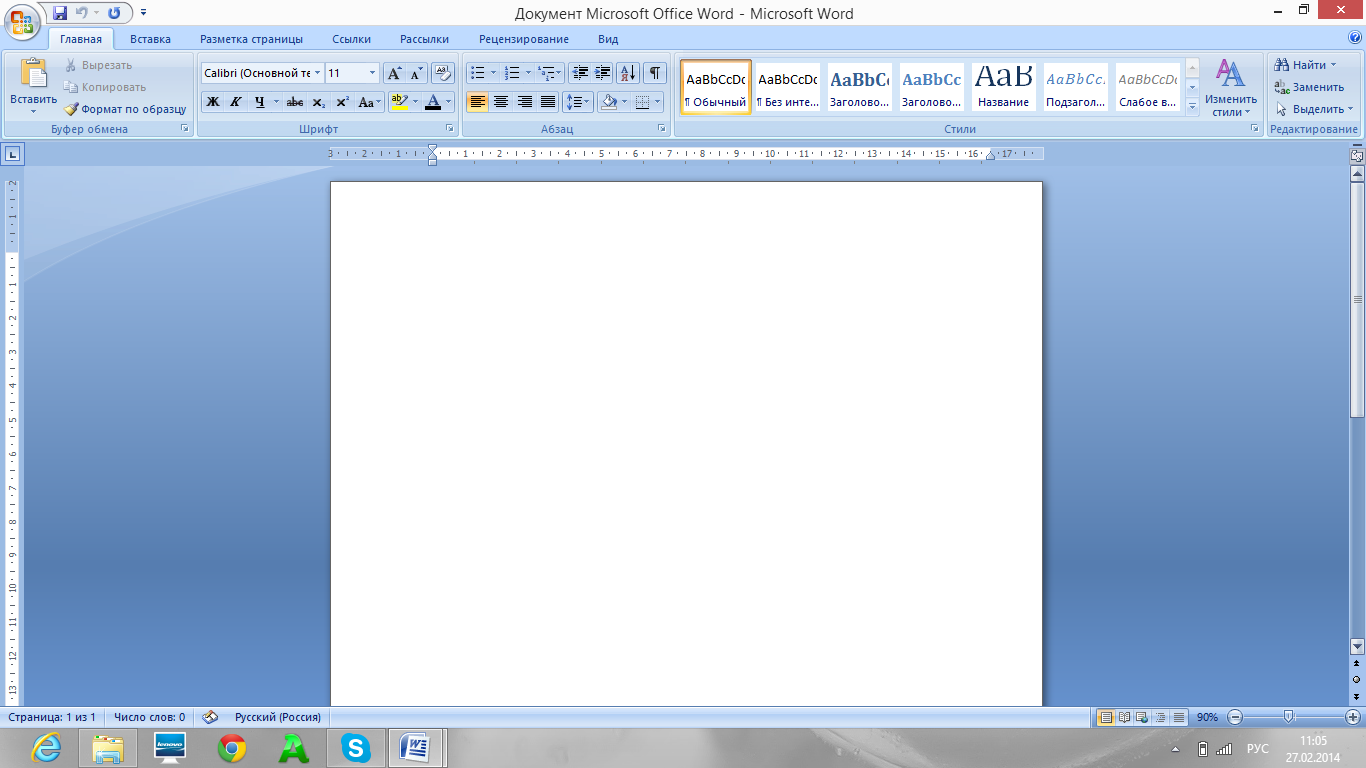 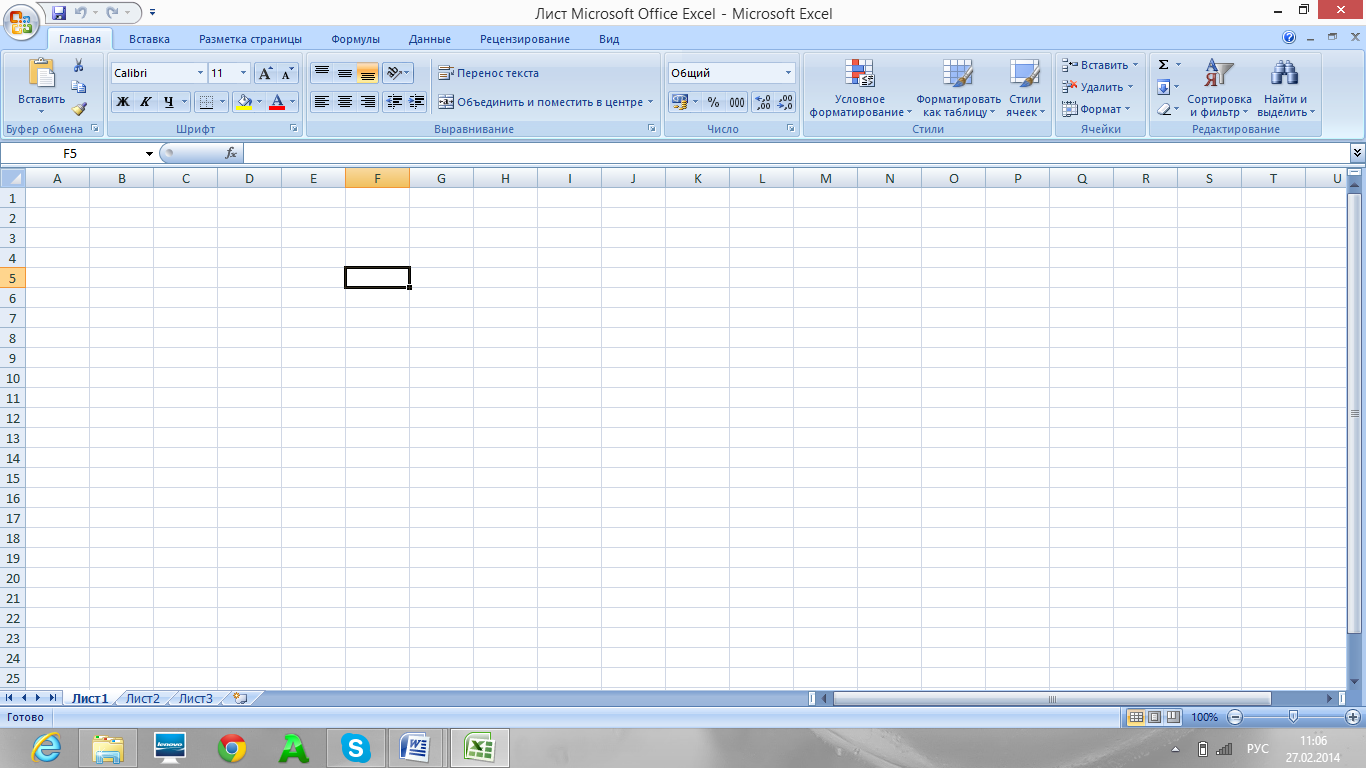 Учащиеся находят самостоятельно отличия и сходства, затем по очереди называют не повторяясь. ФронтальноФормативное похвалаИКТ5-7  минутПробудить  интерес  к  получению  новой  информацииВыход на тему.Уч-ся предлагается задача: В пещере у реки поселился огнедышащий дракон. Всех, кто пытался его прогнать, он прогонял сам, полыхая на них огнем. Количество полыханий зависело от того, на кого надо полыхать. На царевича дракон полыхал 5 раз, на королевича — 4 раза, на простого рыцаря — 3. За первые сто лет дракона пытались прогнать 2 царевича, 3 королевича и 5 простых рыцарей. За второе столетие на него покушались 3 царевича, 2 королевича и 7 простых рыцарей. За третий век дракона беспокоили 7 царевичей, 5 королевичей и 6 простых рыцарей. За следующее столетие дракону пришлось иметь дело с 3 царевичами, 6 королевичами и 10 простыми рыцарями. После чего дракона, в конце концов, оставили в покое и объявили гору, на которой он жил, заповедником для охраны редких видов животных.Интересная задача?Давайте вместе ответим на вопросы: Сколько человек пытались прогнать дракона за каждое столетие в отдельности и за 4 века вместе; Сколько среди них было царевичей, сколько королевичей и сколько простых рыцарей; Сколько раз дракону пришлось полыхать огнем в течение каждого века и за все 4 столетия вместе; Сколько полыханий досталось царевичам, сколько королевичам и    сколько простым рыцарямсколько раз дракону пришлось полыхать на них огнем в течение каждого века и за все 4 столетия вместе. - Насколько легко вам было извлекать информацию из условия задачи?- В каком виде было бы удобнее представить условие данной задачи?- Как вы думаете, какую программу можно использовать?Поможет ли нам эта программа в проведении подсчетов?Учитель: (Возможно, нужен другой инструмент, предоставляющий больше возможностей для работы с числовой информацией? И такой инструмент есть. 
Это табличный процессор MS Excel.)Кто сможет  сформулировать цель  нашего урока?Учащиеся слушают условие задачи  и отвечают на вопросы учителя. ФронтальноФормативное10 -15 минутРеализацияЗадание: Используя различные ресурсы: Интернет, учебник,  презентацию в редакторе PowerPoint ответьте на вопросы:Расскажи историю развития электронных таблиц.На какие виды  модно разделить таблицы?Структура таблиц.Перечисли элементы окна а Excel.Что такое рабочий лист, книга  в табличном редакторе Excel?С какими  типами данных могут работать       электронные таблицы?- Давайте вместе составим критерии, по которым будем оценивать.Какие могут быть критерии? (Совместно с учащимися записываются критерии на доске.)Задание для групп: Составить кластер систематизации знаний. Выделить основные понятия, определения.  (Кластер частично заполненный)         (Приложение 2)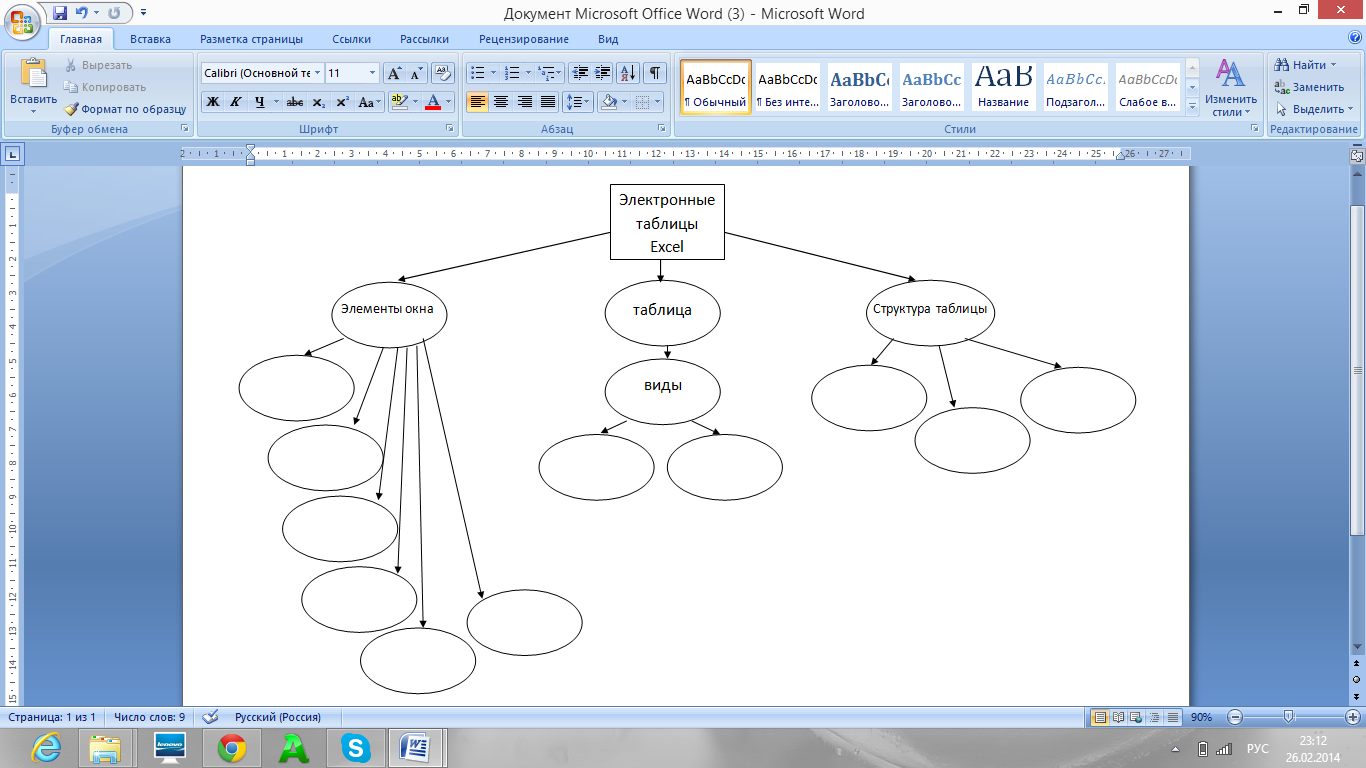 Работа в паре  с учебником, ресурсами Интернета,   обсуждение. Отвечают на вопросы.Учащиеся оценивают себя в листе оценки. Учащиеся  в  группах    Работают над  созданием  кластера.  Защита  кластера  по  группам.Работа в парах.(соседи по парте)Работа в группахФормативноеСамооценивание по листу оцениванияСамооценивание и взаимооценивание по листу оцениванияНовые подходы в преподавании(Обучение тому как обучаться)Обучение критическому мышлению.Управление и лидерство в обученииКритическое мышление12-15 минутРефлексияПрактическая работаУмение применять знания на практикеРассадить   учащихся  за  компьютеры, дать задания на карточках. Практическая работа №1. (Приложеие 3)Ключ к практическому заданию №1.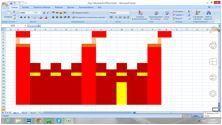 В каточке предусмотрены задания для  одаренных детей:Дополнить  картинку  своими элементами и пропиши в тетради их адреса. Выполняют практическую работу на компьютере (индивидуально).  Работа с ячейками и диапазоном ячеек.Сравнивают с образцом учителя и выставляю баллы в лист оценивания.ИндивидуальнаяСамооценивание по ключуИКТВозрастные особенностиОбучение талантливых и одаренных3 минутыРефлексияОсмысление всего содержания, вывод.Сегодня урок у нас прошел необычно, мне хочется, чтобы вы  оценили свое настроение  работы на уроке.«Моё состояние»		                             Комфортно		      Уверен в своих силах	         Хорошо             ПлохоКрайне скверноРебёнок помещает изображение человечка на соответствующую ступеньку лесенки.Формативное оцениваниеОценивание для обучения и оценивание обучения.